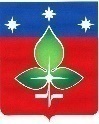 РЕВИЗИОННАЯ КОМИССИЯ ГОРОДА ПУЩИНОИНН 5039005761, КПП503901001, ОГРН 1165043053042ул. Строителей, д.18а , г. Пущино, Московская область, 142290Тел. (4967) 73-22-92; Fax: (4967) 73-55-08                                                                                                                       УТВЕРЖДАЮ                                                                                 Председатель Ревизионной комиссии                                                                                   ___________________Е.Е. Прасолова г. Пущино                                                                                                                                      13 июня 2019 г.Экспертное заключение № 5Ревизионной комиссии города Пущино на Проект решения Совета депутатов городского округа Пущино  «О внесении изменений в решение Совета депутатов от 20.12.2018 № 532/93 «О бюджете городского округа Пущино на 2019 год и на плановый период 2020 и 2021 годов»Экспертное заключение на Проект решения Совета депутатов  городского округа Пущино «О внесении изменений в решение Совета депутатов от 20.12.2018 № 532/93 «О бюджете городского округа Пущино на 2019 год и на плановый период 2020 и 2021 годов» подготовлено Ревизионной комиссией города Пущино в соответствии с требованиями статьи 157 Бюджетного кодекса РФ, Положением о Ревизионной комиссии города Пущино, утвержденного решением Совета депутатов №68/13 от 19.02.2015г. с изменениями и дополнениями, Планом работы Ревизионной комиссии города Пущино на 2019 год, утвержденным Приказом Председателя Ревизионной комиссии города Пущино от 28.12.2018 г. №38 (с изменениями).Изменения, вносимые в бюджет городского округа Пущино, обусловлены необходимостью сокращения объема бюджета на 2019 год по доходам и расходам на 138745 тыс. рублей. Размер дефицита бюджета остался неизменным и составляет 70307 тыс. рублей, и превышает годовой лимит, установленный статьей 92.1 Бюджетного кодекса РФ. При сохранении выявленного превышения установленных норм на конец 2019 года, это будет являться нарушением бюджетного законодательства РФ, влекущим применение предусмотренных БК РФ мер бюджетного принуждения.	В итоге, имеются следующие основные изменения бюджета городского округа Пущино на 2019 год.Сократился размер доходов в результате:снижения объемов безвозмездных поступлений на 148568 тыс. рублей, в том числе за счет сокращения субсидий на обеспечение мероприятий по переселению граждан из аварийного жилищного фонда на 221624 тыс. рублей. При этом выделяются субсидии на поддержку государственных программ субъектов РФ и муниципальных программ формирования современной городской среды, а именно на мероприятия по благоустройству территории прилегающей к ЗАГСу в размере 4607 тыс. рублей, а также увеличения субсидии в целях стимулирования инвестиционной деятельности на мероприятия по созданию индустриального парка «Пущино» в размере 68449 тыс. рублей;	2) роста налоговых и неналоговых доходов на 9823 тыс. рублей, за счет поступления в бюджет налога на доходы физических лиц, средства которых планируется направить на следующие статьи расходов:	- 	национальная экономика в размере 310 тыс. рублей – на софинансирование мероприятия по созданию индустриального парка «Пущино»;	- коммунальное хозяйство – 25293 тыс. рублей, а именно на капитальный ремонт участка тепловой сети, водопроводной сети в мкр. «АБ»;	При этом, сокращается софинансирование в области жилищного хозяйства на 15780 тыс. рублей, в том числе на обеспечение мероприятий по переселению граждан из аварийного жилищного фонда.Замечания и предложения	Ревизионная комиссия города Пущино предлагает:	- обратить внимание на чрезмерную величину дефицита бюджета городского округа Пущино в проекте решения Совета депутатов городского округа Пущино «О внесении изменений в решение Совета депутатов от 20.12.2018 № 532/93 «О бюджете городского округа Пущино на 2019 год и на плановый период 2020 и 2021 годов», превышающую годовой лимит, установленный статьей 92.1 Бюджетного кодекса РФ в 10% от объема доходов без учета утвержденного объема безвозмездных поступлений и поступлений налоговых доходов по дополнительным нормативам отчислений. 	- Совету депутатов городского округа Пущино рассмотреть проект решения Совета депутатов городского округа Пущино «О внесении изменений в решение Совета депутатов от 20.12.2018 № 532/93 «О бюджете городского округа Пущино на 2019 год и на плановый период 2020 и 2021 годов» с учетом настоящего Заключения.Инспектор Ревизионной комиссии города Пущино                                                      Г.Н. Мордакина      